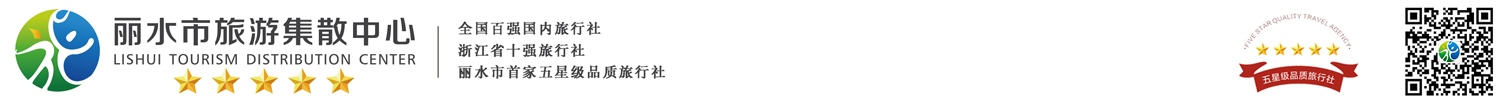 疗休养——千岛湖疗养五日行程单行程安排费用说明其他说明产品编号461465出发地全国联运目的地行程天数5去程交通汽车返程交通汽车参考航班无无无无无产品亮点报价：成人3000元/人报价：成人3000元/人报价：成人3000元/人报价：成人3000元/人报价：成人3000元/人产品介绍行 程 简 表：行 程 简 表：行 程 简 表：行 程 简 表：行 程 简 表：D1D1行程详情灵栖洞上午：早上丽水集合乘坐大巴赴建德灵栖洞。用餐早餐：X     午餐：√     晚餐：√   住宿千岛湖D2D2行程详情千岛湖中心湖区  水之灵上午：早餐后乘船游览被誉为“天下第一秀水”“千岛碧水画中游”的【千岛湖景区】（游览时间约5-6小时左右），欣赏最佳的自然生态环境和丰富的人文历史踪迹。领略一湖秀水还有一座座翠岛带给您视觉上的冲击，体验“船在湖中走、人在画中游”的美妙意境。中午12点左右岛上享用自助中餐（45元或者65/人自助餐）（中心湖区：游览梅峰岛、龙山岛、渔乐岛 温馨提示：游湖当天具体路线根据游船公司统一安排！！！）用餐早餐：√     午餐：√     晚餐：√   住宿千岛湖D3D3行程详情文渊狮城   芹川古民居上午：早餐后，游览【文渊狮城】（游览时间约2小时左右）位于浙江省首批著名的风情小镇姜家镇镇中心，淳安县政府一湖两镇， 战略的核心城镇中心，是县政府精心着力打造的千岛湖文化旅游中心；湖藏一座城，库拥千年财。文渊狮城，将水下古狮城1400年文明复活再现，引领高品质休闲度假新体验，是千岛湖的文化地标，独 一无二的一站式旅游度假目的地。用餐早餐：√     午餐：√     晚餐：√   住宿千岛湖D4D4行程详情皮划艇上午：早餐后，体验千岛湖【皮划艇】（游玩时间约2小时左右）项目最佳的旅行方式之一就是在湖面泛舟。游客有机会与湖水亲密接触，在皮划艇上轻轻划桨，还能看到碧绿的湖面随你的动作荡起涟漪。湖面泛舟不但可以见证碧绿清澈的千岛湖水、还可以饱览长短不一的峡湾沟壑。除此之外，游客们还能在湖中嗨水、划船，与小伙伴们一起进行跳艇，抓尾巴，竞速等好玩的团队游戏。驾一叶扁舟，与千岛湖亲密接触，享受慢节奏度假生活。适时返回酒店休息。用餐早餐：√     午餐：√     晚餐：√   住宿千岛湖D5D5行程详情啤酒博物院上午：早餐，游览【千岛湖啤酒博物院】（游览时间约1小时左右）千岛湖啤酒小镇坐落于国家5A级风景区千岛湖畔。千岛湖啤酒小镇具有典型的欧洲小镇建筑风格，以啤酒文化为主题，以啤酒和音乐为纽带，以啤酒博物院为核心，以啤酒温泉为特色，以燃擎赛车为亮点，展示啤酒文化、啤酒音乐、啤酒艺术、啤酒激情、啤酒美容、啤酒美食、啤酒生活，结合千岛湖当地的民间艺术、特色小吃、乡村美食、特产鉴尝等项目，使中西方文化互相交融、相互辉映。用餐早餐：√     午餐：√     晚餐：X   住宿无费用包含疗 养 标 准：疗 养 标 准：疗 养 标 准：费用不包含1、不单房差费用；1、不单房差费用；1、不单房差费用；保险信息特别告知：按《中华人民共和国旅游法》第五十七条及本公司的规定，游客出团前应当与本公司签订完毕旅游合同。未签订旅游合同的，本公司保留单方面终止服务的权利。签字即表示游客已仔细阅读并完全理解本旅游行程单中各个组成部分的内容及含义，并完全同意本条约定的双方的权利和义务。